Госавтоинспекция Ярославского района подвела итоги 2022 года.
По итогам 12 месяцев 2022 года на территории Ярославского муниципального района зарегистрировано 180 ДТП (-6%), в результате которых 31 человек погиб (+41%) и 221 получили ранения (-15%).
Количество происшествий, в которых пострадали дети, сократилось на 46 % (13 ДТП), при этом 4 несовершеннолетних погибли (АППГ - 0), (2 - при перевозке пассажиров, 1 - водитель велосипеда, 1 - пешеход) и 13 (-52%) получили ранения.
Из всех произошедших ДТП с участием несовершеннолетних не одно не зарегистрировано на маршрутах передвижения «дом-школа-дом».
С участием несовершеннолетних, проживающих или учащихся в Ярославском районе зарегистрировано 3 ДТП (наезд на велосипедиста, опрокидывание мотоцикла, наезд на пешехода).
Совместно с заинтересованными структурами и ведомствами проведены мероприятия, направленные на профилактику детского дорожно-транспортного травматизма, формирование законопослушного поведения участников дорожного движения.
В 2022 году организованы межведомственные комплексные профилактические мероприятия «Внимание! Дети!» и «Детская безопасность», направленные на активизацию и совершенствование работы по профилактике детского дорожно-транспортного травматизма, обеспечение безопасности несовершеннолетних, в рамках которых проведены Единые дни безопасности, профилактические беседы с учащимися школ и воспитанниками детских садов, а также с их родителями. Проведены широкомасштабные информационно - пропагандистские акции «Родительский патруль», «Возьми ребенка за руку», «Пристегни самое дорогое», «Стань заметней в темноте», «Засветись», «Автокресло» и другие.
Зарегистрировано стабильное количество ДТП по сравнению с предыдущим годом, по вине водителей, совершивших выезд на полосу встречного движения (25 ДТП), в результате которых 15 человек погибли (+150%) и 36 получили ранения (-23%).

Госавтоинспекция обращается к пешеходам: помните: автомобиль является источником повышенной опасности. Даже при соблюдении установленного скоростного режима требуется время, чтобы вовремя увидеть пешехода, среагировать и начать торможение.
Пешеходы должны двигаться по тротуарам, пешеходным дорожкам, велопешеходным дорожкам, а при их отсутствии - по обочинам.
В местах, где движение регулируется, пешеходы должны руководствоваться сигналами регулировщика или пешеходного светофора, а при его отсутствии - транспортного светофора.
На нерегулируемых пешеходных переходах пешеходы могут выходить на проезжую часть (трамвайные пути) после того, как оценят расстояние до приближающихся транспортных средств, их скорость и убедятся, что переход будет для них безопасен.
Пешеходы должны переходить проезжую часть только после того, как убедятся в безопасности перехода.
При переходе дороги и движении по обочинам или краю проезжей части в темное время суток или в условиях недостаточной видимости пешеходам рекомендуется, а вне населенных пунктов пешеходы обязаны иметь при себе предметы со световозвращающими элементами и обеспечивать видимость этих предметов водителями транспортных средств. Госавтоинспекция призывает пешеходов использовать светотовозвращающие элементы в населенных пунктах для обеспечения личной безопасности.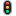 